Bosquejo de estudio de Efesios1.	Lo que Dios ha hecho: Nos unió en gracia (Cap. 1-3)A. Introducción (1:1-2)B. El propósito eterno de Dios de glorificarse a sí mismo (1:3-14)C. Oración para comprender la unidad (1:15-23)D. Unidad con Dios por la gracia a través de la fe (2:1-10)E. Unidad entre judíos y gentilesi. El fundamento para la unidad (2:11-22)ii. La exhibición de la sabiduría de Dios a través de la unidad (3:1-13)iii. Oración para que Dios logre esta unidad (3:14-21)2.	Lo que debemos hacer: Vivir nuestra unidad (Cap. 4-6)La unidad en amor edificada a través de diversos dones (4:1-16)La unidad en amor mantenida a través del pensamiento renovado (4:17-5:2)Advertencia contra la unidad con la oscuridad (5:3-14)La unidad en amor, aprovechando al máximo cada oportunidad.i. Vivan y anímense sabiamente (5:15-20)ii. Sométanse unos a otros (5:22-6:9)- Esposas y maridos- Hijos y padres- Esclavos y amosLa unidad fortalecida a través de la guerra espiritual independiente (6:10-20)Saludos finales (6:21-24)¿Preguntas? E-mail del profesor:Seminario Básico—Panorama del N.T.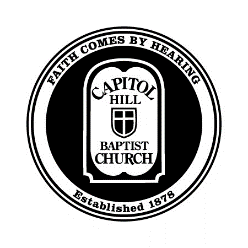 Clase 17:  Efesios:  La gloria del ReinoIntroducciónEl mensaje de Efesios: «Han recibido la gracia sobrenatural para gloria de Dios, por tanto, vivan en la unidad sobrenatural para gloria de Dios».Propósito y contextoCapítulo 1: Dios eligeBendito sea Dios que nos predestinó para ser redimidos por medio de Cristo, para alabanza de la gloria de su gracia. No ceso de dar gracias por vosotros, para que el Dios de nuestro Señor Jesucristo, os dé espíritu de sabiduría y de revelación en el conocimiento de él.La salvación solo por la elección de DiosLa oración de Pablo por los efesios2:1-10: Elección basada puramente en la graciaAun estando nosotros muertos en pecados, nos dio vida juntamente con Cristo, no por obras, para que nadie se gloríe.MuertosPero Dios . . .2:11-3:13: La aplicación principal del evangelio es la unidadComo resultado, Dios ha derribado la pared intermedia de separación entre judíos y gentiles, siendo juntamente edificados para morada de Dios en el Espíritu. Por esta causa soy prisionero de Cristo Jesús.«De ambos pueblos hizo uno»La unidad en la iglesia como la aplicación principal del evangelio3:14-21: Oración por lo sobrenaturalPor tanto, doblo mis rodillas ante el Padre de nuestro Señor Jesucristo para que el poder sobrenatural de Dios obre en ti esta clase de unidad.Oren por feOren por el conocimiento del amor de Cristo¿Por qué Dios ha hecho todo esto?Para alabanza de su gracia (1:5-6,11,2:7)Para alabanza de su sabiduría (3:10)Para alabanza de su gloria (3:20-21)4:1-5:2: Edifíquense mutuamenteMantengan la unidad del Espíritu requerida por sus nuevas vidas en Cristo; para lograr esto, Dios nos ha dado dones para edificar la unidad. Así que ya no deben vivir como gentiles ateos. En cambio, digan la verdad, edificándose unos a otros y perdónense así como Cristo los perdonó.Los donesLa sabiduríaLas palabrasEl dinero5:3-14: No se asocien con la oscuridadSin embargo, no me malinterpreten, no les digo que tengan unidad con aquellos que mienten y dicen que la inmoralidad está bien.Advertencia acerca de un tipo equivocado de unidad5:15-6:9: Aprovechen al máximo cada oportunidadEn cambio, aprovechen al máximo cada oportunidad, sometiéndose unos a otros de las siguientes maneras: Esposas, sométanse a sus maridos; maridos, amen a sus esposas como Cristo amó a la iglesia. Hijos, obedezcan a sus padres; padres, críen a sus hijos en la disciplina e instrucción del Señor. Esclavos, obedezcan a sus amos terrenales; amos, traten a sus esclavos con respeto y temor ya que sirven al mismo Señor.Sean llenos del Espíritu, canten salmos e himnosSométanse unos a otrosEsposas, sométanse a sus maridos, (y maridos, amen a sus esposas) para reflejar a Cristo y la iglesia.Hijos, sométanse a sus padres (y padres, instruyan en el Señor a sus hijos).Esclavos, sométanse a sus amos (y amos, traten a sus esclavos con Cristo como su Señor).6:10-23: Manténganse firmes hasta el finalFinalmente, revístanse con toda la armadura de Dios para que puedan estar firmes, orando incluso por mí, para que yo pueda estar firme.EstadOren